В соответствии с постановлением главы муниципального образования «Ленский район» от 11.03.2024 г. № 01-03-144/4 «Об утверждении Порядка предоставления грантов из бюджета МО «Ленский район» начинающим субъектам малого и среднего предпринимательства и (или) самозанятым гражданам на создание собственного дела в новой редакции»:Объявить конкурсный отбор получателей субсидии из бюджета муниципального образования «Ленский район» на финансовое обеспечение части затрат, связанных с созданием собственного дела на территории Ленского района.Установить сроки приема заявок с 18.03.2024 г. по 16.04.2024 года. Утвердить извещение о конкурсном отборе на финансовое обеспечение части затрат, связанных с созданием собственного дела на территории Ленского района согласно, приложению к настоящему распоряжению.Управлению инвестиционной и экономической политики (Кондратьева О.А.):Организовать прием заявок от субъектов малого и среднего предпринимательства, самозанятых в сроки, установленные в п. 2 настоящего распоряжения. Подготовить материалы для рассмотрения конкурсной Комиссией по распределению субсидий и грантов поданных заявок.Главному специалисту управления делами (Иванская Е.С.) опубликовать данное распоряжение в средствах массовой информации и разместить на официальном сайте МО «Ленский район».Контроль исполнения данного распоряжения оставляю за собой. Приложение к распоряжению главы от «___» __________2024 г.№___________________________Начальник управления инвестиционной и экономической политики                                                        О.А. КондратьеваЗаявка на получение гранта Достоверность представленной информации подтверждаю.    М.П.           _____________________     ______________________________                                 (подпись участника отбора)                                     (фамилия)         ______________________________                                                        (дата)Согласие на обработку персональных данных(участником отбора)Я, _________________________________________________________________________, паспорт серии ___________ N ____________________,выдан ___________________________________"_____"___________ _________ г., код подразделения _______________, даю согласие в соответствии со статьей 9 Федерального закона от 27 июля 2006 г. N 152-ФЗ «О персональных данных" на автоматизированную, а также без использования средств автоматизации, обработку и использование моих персональных   данных, содержащихся   в настоящей   заявке, с целью участия в конкурсном отборе на предоставление гранта Участник отбора____________________              ______________________		                                     (подпись)                                                     «____» ___________20____  г.М.П.     СОГЛАСИЕна публикацию на официальном сайте муниципального образования «Ленский район» информации об участнике конкурсного отбора, о подаваемой участником отбора заявке, иной информации об участнике отбора, связанной с соответствующим отборомНастоящим даю согласие на публикацию (размещение) в информационно-телекоммуникационной сети «Интернет» информации об ___________________________                               (наименование юридического лица/ _____________________________________________________________________________ Ф.И.О. индивидуального предпринимателя, физического лица, ИНН)как участнике отбора на предоставление муниципальной поддержки начинающим субъектам малого и среднего предпринимательства и (или) самозанятым гражданам на реализацию проектов, направленных на создание собственного дела.Настоящее согласие действует со дня его подписания до дня его отзыва.Справка о том, что участник отбора претендующий на получение гранта, не является иностранным юридическим на дату подачи заявкиНастоящей справкой подтверждаю, что ___________________________________________________________________                                                                                                       (участник отбора)участник отбора не является иностранным юридическим лицом, в том числе местом регистрации которого является государство или территория, включенные в утвержденный Министерством финансов Российской Федерации перечень государств и территорий, используемых для промежуточного (офшорного) владения активами в Российской Федерации (далее - офшорные компании), а также российским юридическим лицом, в уставном (складочном) капитале которого доля прямого или косвенного (через третьих лиц) участия офшорных компаний в совокупности превышает 25 процентов (если иное не предусмотрено законодательством Российской Федерации). При расчете доли участия офшорных компаний в капитале российских юридических лиц не учитывается прямое и (или) косвенное участие офшорных компаний в капитале публичных акционерных обществ (в том числе со статусом международной компании), акции которых обращаются на организованных торгах в Российской Федерации, а также косвенное участие офшорных компаний в капитале других российских юридических лиц, реализованное через участие в капитале указанных публичных акционерных обществ;Участник отбора                                       _____________/____________________/                                                                         (подпись)                              (Ф.И.О.) «____» ______________20__ г.            (дата предоставления)Справка о том, что участник отбора не находится в перечне организаций и физических лиц, в отношении которых имеются сведения об их причастности к экстремистской деятельности или терроризму                                                   на дату подачи заявкиНастоящей справкой подтверждаю, что ____________________________________________________________________________________________________________________________________________                                                       (участник отбора)участник отбора не находится в перечне организаций и физических лиц, в отношении которых имеются сведения об их причастности к экстремистской деятельности или терроризму на момент подачи заявки.Участник отбора                                       _____________/____________________/                                                                         (подпись)                              (Ф.И.О.) «____» ______________20__ г.            (дата предоставления)Справка о том, что участник отбора не находится в составляемых в рамках реализации полномочий, предусмотренных главой VII Устава ООН, Советом Безопасности ООН или органами, специально созданными решениями Совета Безопасности ООН, перечнях организаций и физических лиц, связанных с террористическими организациями и террористами или с распространением оружия массового уничтожения на дату подачи заявкиНастоящей справкой подтверждаю, что _________________________________________________________________                                                                                                      (участник отбора) участник отбора не находится в составляемых в рамках реализации полномочий, предусмотренных главой VII Устава ООН, Советом Безопасности ООН или органами, специально созданными решениями Совета Безопасности ООН, перечнях организаций и физических лиц, связанных с террористическими организациями и террористами или с распространением оружия массового уничтожения.Участник отбора                  ___________/______________________/                                                                    (подпись)                                     (Ф.И.О) «___» _________20 __ годМ.П.  (дата предоставления)Справка о том, что участник отбора не получает средства из местного бюджета, из которого планируется предоставление гранта в соответствии с правовым актом, на основании иных нормативных правовых актов субъекта Российской Федерации, муниципальных правовых актов на цели, установленные правовым на дату подачи заявкиНастоящей справкой подтверждаю, что у ____________________________________________________________________                                             (участник отбора)участник отбора не получает средства из местного бюджета, из которого планируется предоставление гранта в соответствии с правовым актом, на основании иных нормативных правовых актов субъекта Российской Федерации, муниципальных правовых актов на цели, установленные правовымУчастник отбора                  ___________/______________________/                                                                    (подпись)                                     (Ф.И.О) «___» _________20 __ годМ.П.  (дата предоставления)Справка о том, что участник отбора не является иностранным агентом в соответствии с Федеральным законом "О контроле за деятельностью лиц, находящихся под иностранным влиянием"на дату подачи заявкиНастоящей справкой подтверждаю, что у ____________________________________________________________________                                             (участник отбора)участник отбора не является иностранным агентом в соответствии с Федеральным законом "О контроле за деятельностью лиц, находящихся под иностранным влиянием".Участник отбора                  ___________/______________________/                                                                    (подпись)                                     (Ф.И.О) «___» _________20 __ годМ.П.  (дата предоставления)Справка о том, что у участника отбора отсутствуют просроченная задолженность по возврату в местный бюджет, из которого планируется предоставление гранта в соответствии с правовым актом, иных субсидий, бюджетных инвестиций, а также иная просроченная (неурегулированная) задолженность по денежным обязательствам перед публично-правовым образованием, из бюджета которого планируется предоставление гранта в соответствии с правовым актом (за исключением случаев, установленных администрацией муниципального образования «Ленский район») на дату подачи заявкиНастоящей справкой подтверждаю, что у ___________________________________________________________________(участник отбора)отсутствует просроченная задолженность по грантам, бюджетным инвестициям и иным средствам, предоставленным из районного бюджета в соответствии с муниципальными правовыми актами МО «Ленский район» РС (Я).Участник отбора                     _____________/____________________/                                                                   (подпись)                        (Ф.И.О.) «___» ______________20__г. М.П. (дата предоставления)Справка о том, что участник отбора, являющийся юридическим лицом, не находится в процессе реорганизации  на дату подачи заявкиНастоящей справкой подтверждаю, что у ___________________________________________________________________(участник отбора)участник отбора, являющийся юридическим лицом, не находится в процессе реорганизации (за исключением реорганизации в форме присоединения к юридическому лицу, являющемуся участником отбора, другого юридического лица), ликвидации, в отношении его не введена процедура банкротства, деятельность участника отбора не приостановлена в порядке, предусмотренном законодательством Российской Федерации, а участник отбора, являющийся индивидуальным предпринимателем, не прекратил деятельность в качестве индивидуального предпринимателя.Участник отбора                   _____________/____________________/                                                      (подпись)                                (Ф.И.О.)«____» ______________20__ г.           (дата предоставления)М.П.	        Настоящей справкой подтверждаю, что на дату подачи заявки ___ _________________________________________________________________ (участник отбора)отсутствует информация в реестре дисквалифицированных лиц сведений о дисквалифицированных руководителе, членах коллегиального исполнительного органа, лице, исполняющем функции единоличного исполнительного органа, или главном бухгалтере участника отбора, являющегося юридическим лицом, об индивидуальном предпринимателе и о физическом лице - производителе товаров, работ, услуг, являющихся участникам отбора.Участник отбора                _____________/____________________/                                                             (подпись)                    (Ф.И.О.)«____» ______________20__ г.                  (дата предоставления)М.П.БИЗНЕС-ПРОЕКТ(наименование)Параметры потребности в средствахОбщая стоимость затрат на реализацию бизнес проекта________(руб./тыс.руб).В том числе:произведенных затрат, всего ________________(руб./тыс.руб.);планируемых затрат, всего__________________ (руб./тыс.руб.);Сумма запрашиваемого гранта ______________ (руб./тыс.руб.).Технико-экономическое обоснование бизнес-проектаКраткое описание бизнес-проекта:Характеристика произведенных и (или) планируемых затрат:Планируемые показатели производства и реализации товаров (работ, услуг):Планируемые показатели доходов (руб./тыс.руб.):Налоговое окружение (указать применяемые режимы налогообложения):План персонала:Планируемые расходы (руб./тыс.руб.):Эффективность бизнес-проектаЧистая прибыль_______________________________(руб./тыс.руб.)Срок окупаемости настоящего бизнес-проекта составляет _______месяцев (лет) (продолжительность периода, в течении которого чистая прибыль от реализации бизнес-проекта превышает размер инвестиций)Показатели эффективности предоставления гранта:	СМСП _______________________________    _______________________                                                  (подпись)                              (расшифровка подписи)	«___» ____________20 ___    г.                                              М.П.Муниципальное образование«ЛЕНСКИЙ РАЙОН»Республики Саха (Якутия)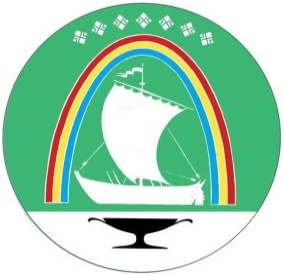 Саха Өрөспүүбүлүкэтин«ЛЕНСКЭЙ ОРОЙУОН» муниципальнайтэриллиитэСаха Өрөспүүбүлүкэтин«ЛЕНСКЭЙ ОРОЙУОН» муниципальнайтэриллиитэ     РАСПОРЯЖЕНИЕ     РАСПОРЯЖЕНИЕ     РАСПОРЯЖЕНИЕ                          Дьаhал                          Дьаhал                          Дьаhал                          Дьаhал                г.Ленск                г.Ленск                г.Ленск                             Ленскэй к                             Ленскэй к                             Ленскэй к                             Ленскэй кот «13»_марта_ 2024 года                                № _01-04-448/4__от «13»_марта_ 2024 года                                № _01-04-448/4__от «13»_марта_ 2024 года                                № _01-04-448/4__от «13»_марта_ 2024 года                                № _01-04-448/4__от «13»_марта_ 2024 года                                № _01-04-448/4__от «13»_марта_ 2024 года                                № _01-04-448/4__от «13»_марта_ 2024 года                                № _01-04-448/4__О проведении конкурсного отбора получателей субсидии по порядку «Предоставление грантов из бюджета МО «Ленский район» начинающим субъектам малого и среднего предпринимательства и (или) самозанятым гражданам на создание собственного дела в новой редакции»О проведении конкурсного отбора получателей субсидии по порядку «Предоставление грантов из бюджета МО «Ленский район» начинающим субъектам малого и среднего предпринимательства и (или) самозанятым гражданам на создание собственного дела в новой редакции»О проведении конкурсного отбора получателей субсидии по порядку «Предоставление грантов из бюджета МО «Ленский район» начинающим субъектам малого и среднего предпринимательства и (или) самозанятым гражданам на создание собственного дела в новой редакции»О проведении конкурсного отбора получателей субсидии по порядку «Предоставление грантов из бюджета МО «Ленский район» начинающим субъектам малого и среднего предпринимательства и (или) самозанятым гражданам на создание собственного дела в новой редакции»О проведении конкурсного отбора получателей субсидии по порядку «Предоставление грантов из бюджета МО «Ленский район» начинающим субъектам малого и среднего предпринимательства и (или) самозанятым гражданам на создание собственного дела в новой редакции»Глава                                А. В. ЧерепановИзвещениеО проведении конкурсного отбора получателей субсидии на финансовое обеспечение части затрат, связанных с созданием собственного дела на территории Ленского районаИзвещениеО проведении конкурсного отбора получателей субсидии на финансовое обеспечение части затрат, связанных с созданием собственного дела на территории Ленского районаИзвещениеО проведении конкурсного отбора получателей субсидии на финансовое обеспечение части затрат, связанных с созданием собственного дела на территории Ленского районаИзвещениеО проведении конкурсного отбора получателей субсидии на финансовое обеспечение части затрат, связанных с созданием собственного дела на территории Ленского районаИзвещениеО проведении конкурсного отбора получателей субсидии на финансовое обеспечение части затрат, связанных с созданием собственного дела на территории Ленского районаСроки проведения конкурсного отбора С 18.03.2024 г. – 16.04.2024 г.С 18.03.2024 г. – 16.04.2024 г.С 18.03.2024 г. – 16.04.2024 г.С 18.03.2024 г. – 16.04.2024 г.Наименование мероприятия Предоставление грантов из бюджета МО «Ленский район» начинающим субъектам малого и среднего предпринимательства и (или) самозанятым гражданам на создание собственного дела в новой редакции.Предоставление грантов из бюджета МО «Ленский район» начинающим субъектам малого и среднего предпринимательства и (или) самозанятым гражданам на создание собственного дела в новой редакции.Предоставление грантов из бюджета МО «Ленский район» начинающим субъектам малого и среднего предпринимательства и (или) самозанятым гражданам на создание собственного дела в новой редакции.Предоставление грантов из бюджета МО «Ленский район» начинающим субъектам малого и среднего предпринимательства и (или) самозанятым гражданам на создание собственного дела в новой редакции.Критерии конкурсного отбора а) направление бизнес-проекта;б) количество созданных и сохранённых рабочих мест;в) доля собственных средств от общей суммы расходов, указанных в бизнес-проекте;г) период окупаемости бизнес-проекта;д) предоставление услуг для льготной категории граждан МО «Ленский район».а) направление бизнес-проекта;б) количество созданных и сохранённых рабочих мест;в) доля собственных средств от общей суммы расходов, указанных в бизнес-проекте;г) период окупаемости бизнес-проекта;д) предоставление услуг для льготной категории граждан МО «Ленский район».а) направление бизнес-проекта;б) количество созданных и сохранённых рабочих мест;в) доля собственных средств от общей суммы расходов, указанных в бизнес-проекте;г) период окупаемости бизнес-проекта;д) предоставление услуг для льготной категории граждан МО «Ленский район».а) направление бизнес-проекта;б) количество созданных и сохранённых рабочих мест;в) доля собственных средств от общей суммы расходов, указанных в бизнес-проекте;г) период окупаемости бизнес-проекта;д) предоставление услуг для льготной категории граждан МО «Ленский район».За какой период предоставляется грантГранты предоставляются при наличии документов, подтверждающие фактически понесенные затраты не ранее 01 января предыдущего календарного года в рамках бизнес-плана или в соответствии с заключенными договорами на условиях отсрочки платежа.Гранты предоставляются при наличии документов, подтверждающие фактически понесенные затраты не ранее 01 января предыдущего календарного года в рамках бизнес-плана или в соответствии с заключенными договорами на условиях отсрочки платежа.Гранты предоставляются при наличии документов, подтверждающие фактически понесенные затраты не ранее 01 января предыдущего календарного года в рамках бизнес-плана или в соответствии с заключенными договорами на условиях отсрочки платежа.Гранты предоставляются при наличии документов, подтверждающие фактически понесенные затраты не ранее 01 января предыдущего календарного года в рамках бизнес-плана или в соответствии с заключенными договорами на условиях отсрочки платежа.Категории получателей гранта Самозанятые граждане, зарегистрированные через приложение «Мой налог» или через кредитную организацию в качестве налогоплательщика налога на профессиональный доход; Начинающие субъекты малого и среднего предпринимательства, зарегистрированные в налоговом органе, состоящие в Едином реестре субъектов малого и среднего предпринимательства и осуществляющие деятельность на территории Ленского района Республики Саха (Якутия) с даты регистрации, которых в качестве индивидуального предпринимателя или юридического лица на момент подачи заявки прошло от 5 месяцев до з лет. Самозанятые граждане, зарегистрированные через приложение «Мой налог» или через кредитную организацию в качестве налогоплательщика налога на профессиональный доход; Начинающие субъекты малого и среднего предпринимательства, зарегистрированные в налоговом органе, состоящие в Едином реестре субъектов малого и среднего предпринимательства и осуществляющие деятельность на территории Ленского района Республики Саха (Якутия) с даты регистрации, которых в качестве индивидуального предпринимателя или юридического лица на момент подачи заявки прошло от 5 месяцев до з лет. Самозанятые граждане, зарегистрированные через приложение «Мой налог» или через кредитную организацию в качестве налогоплательщика налога на профессиональный доход; Начинающие субъекты малого и среднего предпринимательства, зарегистрированные в налоговом органе, состоящие в Едином реестре субъектов малого и среднего предпринимательства и осуществляющие деятельность на территории Ленского района Республики Саха (Якутия) с даты регистрации, которых в качестве индивидуального предпринимателя или юридического лица на момент подачи заявки прошло от 5 месяцев до з лет. Самозанятые граждане, зарегистрированные через приложение «Мой налог» или через кредитную организацию в качестве налогоплательщика налога на профессиональный доход; Начинающие субъекты малого и среднего предпринимательства, зарегистрированные в налоговом органе, состоящие в Едином реестре субъектов малого и среднего предпринимательства и осуществляющие деятельность на территории Ленского района Республики Саха (Якутия) с даты регистрации, которых в качестве индивидуального предпринимателя или юридического лица на момент подачи заявки прошло от 5 месяцев до з лет.Перечень документов, предоставляемых заявителемСамозанятые гражданеСамозанятые гражданеНачинающий субъект малого и среднего предпринимательстваНачинающий субъект малого и среднего предпринимательстваПеречень документов, предоставляемых заявителемЗаявка на получение гранта, включающая согласие на обработку персональных данных, согласие на публикацию на официальном сайте муниципального образования «Ленский район» информации об участнике конкурсного отбора, о подаваемой участником отбора заявке, иной информации об участнике отбора, связанной с соответствующим отбором.Заявка на получение гранта, включающая согласие на обработку персональных данных, согласие на публикацию на официальном сайте муниципального образования «Ленский район» информации об участнике конкурсного отбора, о подаваемой участником отбора заявке, иной информации об участнике отбора, связанной с соответствующим отбором.Заявка на получение гранта, включающая согласие на обработку персональных данных, согласие на публикацию на официальном сайте муниципального образования «Ленский район» информации об участнике конкурсного отбора, о подаваемой участником отбора заявке, иной информации об участнике отбора, связанной с соответствующим отбором.Заявка на получение гранта, включающая согласие на обработку персональных данных, согласие на публикацию на официальном сайте муниципального образования «Ленский район» информации об участнике конкурсного отбора, о подаваемой участником отбора заявке, иной информации об участнике отбора, связанной с соответствующим отбором.Перечень документов, предоставляемых заявителемСформированная электронная справка о постановке на учет самозанятого гражданина в качестве налогоплательщика налога на профессиональный доход (КНД 1122035), подписанная электронной подписью ФНС России.Сформированная электронная справка о постановке на учет самозанятого гражданина в качестве налогоплательщика налога на профессиональный доход (КНД 1122035), подписанная электронной подписью ФНС России.Сформированная электронная справка о постановке на учет самозанятого гражданина в качестве налогоплательщика налога на профессиональный доход (КНД 1122035), подписанная электронной подписью ФНС России.Выписка из Единого государственного реестра юридических лиц (ЕГРЮЛ) и (или) физических лиц (ЕГРИП), выданная не ранее чем за один месяц до даты подачи заявки.Перечень документов, предоставляемых заявителемКопия паспорта гражданина Российской Федерации (при предъявлении оригинала).Копия паспорта гражданина Российской Федерации (при предъявлении оригинала).Копия паспорта гражданина Российской Федерации (при предъявлении оригинала).Копия паспорта гражданина Российской Федерации (при предъявлении оригинала).Перечень документов, предоставляемых заявителемКопия сертификата об обучении предпринимательской грамотности и (или) предпринимательской компетенции. Сертификаты не требуется для участников отбора, имеющих диплом о высшем экономическом или юридическом образовании (профильной переподготовке).Копия сертификата об обучении предпринимательской грамотности и (или) предпринимательской компетенции. Сертификаты не требуется для участников отбора, имеющих диплом о высшем экономическом или юридическом образовании (профильной переподготовке).Копия сертификата об обучении предпринимательской грамотности и (или) предпринимательской компетенции. Сертификаты не требуется для участников отбора, имеющих диплом о высшем экономическом или юридическом образовании (профильной переподготовке).Копия сертификата об обучении предпринимательской грамотности и (или) предпринимательской компетенции. Сертификаты не требуется для участников отбора, имеющих диплом о высшем экономическом или юридическом образовании (профильной переподготовке).Перечень документов, предоставляемых заявителемБизнес-проект, в целях реализации которого запланированы соответствующие расходы (с приложением фотоматериалов готового изделия). Бизнес-проект, в целях реализации которого запланированы соответствующие расходы (с приложением фотоматериалов готового изделия). Бизнес-проект, в целях реализации которого запланированы соответствующие расходы (с приложением фотоматериалов готового изделия). Бизнес-проект, в целях реализации которого запланированы соответствующие расходы (с приложением фотоматериалов готового изделия). Перечень документов, предоставляемых заявителем- договор купли-продажи; договор на условиях отсрочки платежа;- выписка из банка с подтверждением об оплате;- накладная унифицированной формы ТОРГ-12;- счет, счет фактура;- кассовый чек с расшифровкой названия приобретаемого товара (если оплата производится за наличный расчет). - товарный чек, оформленный в соответствие с требованиями ФЗ от 06.12.2011 года № 402-ФЗ «О бухгалтерском учете»;- акт приема-передачи;- акт ввода в эксплуатацию- заключенные договора на условиях отсрочки платежа.1) в случае безналичного расчета предоставляются: счет, счет-фактура, товарная накладная, копия платежного поручения с отметкой банка, договор купли–продажи, акт ввода в эксплуатацию, акт приема-передачи; 2) в случае наличного расчета предоставляются: приходно-кассовый ордер, товарный чек, кассовый чек, расписка, товарная накладная, договор купли-продажи.- договор купли-продажи; договор на условиях отсрочки платежа;- выписка из банка с подтверждением об оплате;- накладная унифицированной формы ТОРГ-12;- счет, счет фактура;- кассовый чек с расшифровкой названия приобретаемого товара (если оплата производится за наличный расчет). - товарный чек, оформленный в соответствие с требованиями ФЗ от 06.12.2011 года № 402-ФЗ «О бухгалтерском учете»;- акт приема-передачи;- акт ввода в эксплуатацию- заключенные договора на условиях отсрочки платежа.1) в случае безналичного расчета предоставляются: счет, счет-фактура, товарная накладная, копия платежного поручения с отметкой банка, договор купли–продажи, акт ввода в эксплуатацию, акт приема-передачи; 2) в случае наличного расчета предоставляются: приходно-кассовый ордер, товарный чек, кассовый чек, расписка, товарная накладная, договор купли-продажи.- договор купли-продажи; договор на условиях отсрочки платежа;- выписка из банка с подтверждением об оплате;- накладная унифицированной формы ТОРГ-12;- счет, счет фактура;- кассовый чек с расшифровкой названия приобретаемого товара (если оплата производится за наличный расчет). - товарный чек, оформленный в соответствие с требованиями ФЗ от 06.12.2011 года № 402-ФЗ «О бухгалтерском учете»;- акт приема-передачи;- акт ввода в эксплуатацию- заключенные договора на условиях отсрочки платежа.1) в случае безналичного расчета предоставляются: счет, счет-фактура, товарная накладная, копия платежного поручения с отметкой банка, договор купли–продажи, акт ввода в эксплуатацию, акт приема-передачи; 2) в случае наличного расчета предоставляются: приходно-кассовый ордер, товарный чек, кассовый чек, расписка, товарная накладная, договор купли-продажи.- договор купли-продажи; договор на условиях отсрочки платежа;- выписка из банка с подтверждением об оплате;- накладная унифицированной формы ТОРГ-12;- счет, счет фактура;- кассовый чек с расшифровкой названия приобретаемого товара (если оплата производится за наличный расчет). - товарный чек, оформленный в соответствие с требованиями ФЗ от 06.12.2011 года № 402-ФЗ «О бухгалтерском учете»;- акт приема-передачи;- акт ввода в эксплуатацию- заключенные договора на условиях отсрочки платежа.1) в случае безналичного расчета предоставляются: счет, счет-фактура, товарная накладная, копия платежного поручения с отметкой банка, договор купли–продажи, акт ввода в эксплуатацию, акт приема-передачи; 2) в случае наличного расчета предоставляются: приходно-кассовый ордер, товарный чек, кассовый чек, расписка, товарная накладная, договор купли-продажи.Перечень документов, предоставляемых заявителемСведения о наличии (отсутствии) задолженности по уплате налогов, сборов, пеней, штрафов на дату подачи заявки (отрицательное сальдо единого налогового счета, не превышает 30 000,0 рублей)Сведения о наличии (отсутствии) задолженности по уплате налогов, сборов, пеней, штрафов на дату подачи заявки (отрицательное сальдо единого налогового счета, не превышает 30 000,0 рублей)Сведения о наличии (отсутствии) задолженности по уплате налогов, сборов, пеней, штрафов на дату подачи заявки (отрицательное сальдо единого налогового счета, не превышает 30 000,0 рублей)Сведения о наличии (отсутствии) задолженности по уплате налогов, сборов, пеней, штрафов на дату подачи заявки (отрицательное сальдо единого налогового счета, не превышает 30 000,0 рублей)Перечень документов, предоставляемых заявителемДокументы, подтверждающие принадлежность заявителя к субъектам малого предпринимательства: - сведения о среднесписочной численности работников, подтвержденные оплатой налогов и платежей; - сведения о выручке от реализации товаров, работ, услуг (формы налоговой отчетности в зависимости от применяемой СМП системы налогообложения) на последнюю отчетную дату, при регистрации в текущем году – выписка из банка и книга учета доходовДокументы, подтверждающие принадлежность заявителя к субъектам малого предпринимательства: - сведения о среднесписочной численности работников, подтвержденные оплатой налогов и платежей; - сведения о выручке от реализации товаров, работ, услуг (формы налоговой отчетности в зависимости от применяемой СМП системы налогообложения) на последнюю отчетную дату, при регистрации в текущем году – выписка из банка и книга учета доходовДокументы, подтверждающие принадлежность заявителя к субъектам малого предпринимательства: - сведения о среднесписочной численности работников, подтвержденные оплатой налогов и платежей; - сведения о выручке от реализации товаров, работ, услуг (формы налоговой отчетности в зависимости от применяемой СМП системы налогообложения) на последнюю отчетную дату, при регистрации в текущем году – выписка из банка и книга учета доходовПеречень документов, предоставляемых заявителемКопия правоустанавливающих документов на имущество, если оно предусмотрено для использования при реализации бизнес-проектаКопия правоустанавливающих документов на имущество, если оно предусмотрено для использования при реализации бизнес-проектаКопия правоустанавливающих документов на имущество, если оно предусмотрено для использования при реализации бизнес-проектаКопия правоустанавливающих документов на имущество, если оно предусмотрено для использования при реализации бизнес-проектаПеречень документов, предоставляемых заявителем•	Справка о том, что участник отбора не является иностранным юридическим лицом, в том числе местом регистрации которого является государство или территория, включенные в утвержденный Министерством финансов Российской Федерации перечень государств и территорий, используемых для промежуточного (офшорного) владения активами в Российской Федерации (далее - офшорные компании), а также российским юридическим лицом, в уставном (складочном) капитале которого доля прямого или косвенного (через третьих лиц) участия офшорных компаний в совокупности превышает 25 процентов (если иное не предусмотрено законодательством Российской Федерации). При расчете доли участия офшорных компаний в капитале российских юридических лиц не учитывается прямое и (или) косвенное участие офшорных компаний в капитале публичных акционерных обществ (в том числе со статусом международной компании), акции которых обращаются на организованных торгах в Российской Федерации, а также косвенное участие офшорных компаний в капитале других российских юридических лиц, реализованное через участие в капитале указанных публичных акционерных обществ согласно приложению;•	Справка о том, участник отбора не находится в перечне организаций и физических лиц, в отношении которых имеются сведения об их причастности к экстремистской деятельности или терроризму;•	Справка о том, что участник отбора не находится в составляемых в рамках реализации полномочий, предусмотренных главой VII Устава ООН, Советом Безопасности ООН или органами, специально созданными решениями Совета Безопасности ООН, перечнях организаций и физических лиц, связанных с террористическими организациями и террористами или с распространением оружия массового уничтожения;•	Справка о том, что участник отбора не получает средства из местного бюджета, из которого планируется предоставление субсидий в соответствии с правовым актом, на основании иных нормативных правовых актов субъекта Российской Федерации, муниципальных правовых актов на цели, установленные правовым актом;   •	Справка о том, что участник отбора не является иностранным агентом в соответствии с Федеральным законом "О контроле за деятельностью лиц, находящихся под иностранным влиянием";•	Справка о том, что у участника отбора отсутствуют просроченная задолженность по возврату в местный бюджет, из которого планируется предоставление субсидии в соответствии с правовым актом, иных субсидий, бюджетных инвестиций, а также иная просроченная (неурегулированная) задолженность по денежным обязательствам перед публично-правовым образованием, из бюджета которого планируется предоставление субсидии в соответствии с правовым актом (за исключением случаев, установленных администрацией муниципального образования «Ленский район»);•	Справка о том, что участник отбора, являющийся юридическим лицом, не находится в процессе реорганизации (за исключением реорганизации в форме присоединения к юридическому лицу, являющемуся получателем участником отбора, другого юридического лица), ликвидации, в отношении его не введена процедура банкротства, деятельность участника отбора не приостановлена в порядке, предусмотренном законодательством Российской Федерации, а получатель субсидии (участник отбора), являющийся индивидуальным предпринимателем, не прекратил деятельность в качестве индивидуального предпринимателя;•	Справка о том, что в реестре дисквалифицированных лиц отсутствуют сведения о дисквалифицированных руководителе, членах коллегиального исполнительного органа, лице, исполняющем функции единоличного исполнительного органа, или главном бухгалтере (при наличии) участника отбора, являющегося юридическим лицом, об индивидуальном предпринимателе и о физическом лице - производителе товаров, работ, услуг, являющихся участниками.•	Справка о том, что участник отбора не является иностранным юридическим лицом, в том числе местом регистрации которого является государство или территория, включенные в утвержденный Министерством финансов Российской Федерации перечень государств и территорий, используемых для промежуточного (офшорного) владения активами в Российской Федерации (далее - офшорные компании), а также российским юридическим лицом, в уставном (складочном) капитале которого доля прямого или косвенного (через третьих лиц) участия офшорных компаний в совокупности превышает 25 процентов (если иное не предусмотрено законодательством Российской Федерации). При расчете доли участия офшорных компаний в капитале российских юридических лиц не учитывается прямое и (или) косвенное участие офшорных компаний в капитале публичных акционерных обществ (в том числе со статусом международной компании), акции которых обращаются на организованных торгах в Российской Федерации, а также косвенное участие офшорных компаний в капитале других российских юридических лиц, реализованное через участие в капитале указанных публичных акционерных обществ согласно приложению;•	Справка о том, участник отбора не находится в перечне организаций и физических лиц, в отношении которых имеются сведения об их причастности к экстремистской деятельности или терроризму;•	Справка о том, что участник отбора не находится в составляемых в рамках реализации полномочий, предусмотренных главой VII Устава ООН, Советом Безопасности ООН или органами, специально созданными решениями Совета Безопасности ООН, перечнях организаций и физических лиц, связанных с террористическими организациями и террористами или с распространением оружия массового уничтожения;•	Справка о том, что участник отбора не получает средства из местного бюджета, из которого планируется предоставление субсидий в соответствии с правовым актом, на основании иных нормативных правовых актов субъекта Российской Федерации, муниципальных правовых актов на цели, установленные правовым актом;   •	Справка о том, что участник отбора не является иностранным агентом в соответствии с Федеральным законом "О контроле за деятельностью лиц, находящихся под иностранным влиянием";•	Справка о том, что у участника отбора отсутствуют просроченная задолженность по возврату в местный бюджет, из которого планируется предоставление субсидии в соответствии с правовым актом, иных субсидий, бюджетных инвестиций, а также иная просроченная (неурегулированная) задолженность по денежным обязательствам перед публично-правовым образованием, из бюджета которого планируется предоставление субсидии в соответствии с правовым актом (за исключением случаев, установленных администрацией муниципального образования «Ленский район»);•	Справка о том, что участник отбора, являющийся юридическим лицом, не находится в процессе реорганизации (за исключением реорганизации в форме присоединения к юридическому лицу, являющемуся получателем участником отбора, другого юридического лица), ликвидации, в отношении его не введена процедура банкротства, деятельность участника отбора не приостановлена в порядке, предусмотренном законодательством Российской Федерации, а получатель субсидии (участник отбора), являющийся индивидуальным предпринимателем, не прекратил деятельность в качестве индивидуального предпринимателя;•	Справка о том, что в реестре дисквалифицированных лиц отсутствуют сведения о дисквалифицированных руководителе, членах коллегиального исполнительного органа, лице, исполняющем функции единоличного исполнительного органа, или главном бухгалтере (при наличии) участника отбора, являющегося юридическим лицом, об индивидуальном предпринимателе и о физическом лице - производителе товаров, работ, услуг, являющихся участниками.•	Справка о том, что участник отбора не является иностранным юридическим лицом, в том числе местом регистрации которого является государство или территория, включенные в утвержденный Министерством финансов Российской Федерации перечень государств и территорий, используемых для промежуточного (офшорного) владения активами в Российской Федерации (далее - офшорные компании), а также российским юридическим лицом, в уставном (складочном) капитале которого доля прямого или косвенного (через третьих лиц) участия офшорных компаний в совокупности превышает 25 процентов (если иное не предусмотрено законодательством Российской Федерации). При расчете доли участия офшорных компаний в капитале российских юридических лиц не учитывается прямое и (или) косвенное участие офшорных компаний в капитале публичных акционерных обществ (в том числе со статусом международной компании), акции которых обращаются на организованных торгах в Российской Федерации, а также косвенное участие офшорных компаний в капитале других российских юридических лиц, реализованное через участие в капитале указанных публичных акционерных обществ согласно приложению;•	Справка о том, участник отбора не находится в перечне организаций и физических лиц, в отношении которых имеются сведения об их причастности к экстремистской деятельности или терроризму;•	Справка о том, что участник отбора не находится в составляемых в рамках реализации полномочий, предусмотренных главой VII Устава ООН, Советом Безопасности ООН или органами, специально созданными решениями Совета Безопасности ООН, перечнях организаций и физических лиц, связанных с террористическими организациями и террористами или с распространением оружия массового уничтожения;•	Справка о том, что участник отбора не получает средства из местного бюджета, из которого планируется предоставление субсидий в соответствии с правовым актом, на основании иных нормативных правовых актов субъекта Российской Федерации, муниципальных правовых актов на цели, установленные правовым актом;   •	Справка о том, что участник отбора не является иностранным агентом в соответствии с Федеральным законом "О контроле за деятельностью лиц, находящихся под иностранным влиянием";•	Справка о том, что у участника отбора отсутствуют просроченная задолженность по возврату в местный бюджет, из которого планируется предоставление субсидии в соответствии с правовым актом, иных субсидий, бюджетных инвестиций, а также иная просроченная (неурегулированная) задолженность по денежным обязательствам перед публично-правовым образованием, из бюджета которого планируется предоставление субсидии в соответствии с правовым актом (за исключением случаев, установленных администрацией муниципального образования «Ленский район»);•	Справка о том, что участник отбора, являющийся юридическим лицом, не находится в процессе реорганизации (за исключением реорганизации в форме присоединения к юридическому лицу, являющемуся получателем участником отбора, другого юридического лица), ликвидации, в отношении его не введена процедура банкротства, деятельность участника отбора не приостановлена в порядке, предусмотренном законодательством Российской Федерации, а получатель субсидии (участник отбора), являющийся индивидуальным предпринимателем, не прекратил деятельность в качестве индивидуального предпринимателя;•	Справка о том, что в реестре дисквалифицированных лиц отсутствуют сведения о дисквалифицированных руководителе, членах коллегиального исполнительного органа, лице, исполняющем функции единоличного исполнительного органа, или главном бухгалтере (при наличии) участника отбора, являющегося юридическим лицом, об индивидуальном предпринимателе и о физическом лице - производителе товаров, работ, услуг, являющихся участниками.•	Справка о том, что участник отбора не является иностранным юридическим лицом, в том числе местом регистрации которого является государство или территория, включенные в утвержденный Министерством финансов Российской Федерации перечень государств и территорий, используемых для промежуточного (офшорного) владения активами в Российской Федерации (далее - офшорные компании), а также российским юридическим лицом, в уставном (складочном) капитале которого доля прямого или косвенного (через третьих лиц) участия офшорных компаний в совокупности превышает 25 процентов (если иное не предусмотрено законодательством Российской Федерации). При расчете доли участия офшорных компаний в капитале российских юридических лиц не учитывается прямое и (или) косвенное участие офшорных компаний в капитале публичных акционерных обществ (в том числе со статусом международной компании), акции которых обращаются на организованных торгах в Российской Федерации, а также косвенное участие офшорных компаний в капитале других российских юридических лиц, реализованное через участие в капитале указанных публичных акционерных обществ согласно приложению;•	Справка о том, участник отбора не находится в перечне организаций и физических лиц, в отношении которых имеются сведения об их причастности к экстремистской деятельности или терроризму;•	Справка о том, что участник отбора не находится в составляемых в рамках реализации полномочий, предусмотренных главой VII Устава ООН, Советом Безопасности ООН или органами, специально созданными решениями Совета Безопасности ООН, перечнях организаций и физических лиц, связанных с террористическими организациями и террористами или с распространением оружия массового уничтожения;•	Справка о том, что участник отбора не получает средства из местного бюджета, из которого планируется предоставление субсидий в соответствии с правовым актом, на основании иных нормативных правовых актов субъекта Российской Федерации, муниципальных правовых актов на цели, установленные правовым актом;   •	Справка о том, что участник отбора не является иностранным агентом в соответствии с Федеральным законом "О контроле за деятельностью лиц, находящихся под иностранным влиянием";•	Справка о том, что у участника отбора отсутствуют просроченная задолженность по возврату в местный бюджет, из которого планируется предоставление субсидии в соответствии с правовым актом, иных субсидий, бюджетных инвестиций, а также иная просроченная (неурегулированная) задолженность по денежным обязательствам перед публично-правовым образованием, из бюджета которого планируется предоставление субсидии в соответствии с правовым актом (за исключением случаев, установленных администрацией муниципального образования «Ленский район»);•	Справка о том, что участник отбора, являющийся юридическим лицом, не находится в процессе реорганизации (за исключением реорганизации в форме присоединения к юридическому лицу, являющемуся получателем участником отбора, другого юридического лица), ликвидации, в отношении его не введена процедура банкротства, деятельность участника отбора не приостановлена в порядке, предусмотренном законодательством Российской Федерации, а получатель субсидии (участник отбора), являющийся индивидуальным предпринимателем, не прекратил деятельность в качестве индивидуального предпринимателя;•	Справка о том, что в реестре дисквалифицированных лиц отсутствуют сведения о дисквалифицированных руководителе, членах коллегиального исполнительного органа, лице, исполняющем функции единоличного исполнительного органа, или главном бухгалтере (при наличии) участника отбора, являющегося юридическим лицом, об индивидуальном предпринимателе и о физическом лице - производителе товаров, работ, услуг, являющихся участниками.Место и время приема заявлений на участие в конкурсном отборе.Уполномоченный орган по приему заявок: управление инвестиционной и экономической политики МО «Ленский район», ул. Ленина, д. 65., каб. 213., с 8:4 5 до 17:158(41137)30-125эл. почта: ecоnоm_lenck@mail.ru.Уполномоченный орган по приему заявок: управление инвестиционной и экономической политики МО «Ленский район», ул. Ленина, д. 65., каб. 213., с 8:4 5 до 17:158(41137)30-125эл. почта: ecоnоm_lenck@mail.ru.Уполномоченный орган по приему заявок: управление инвестиционной и экономической политики МО «Ленский район», ул. Ленина, д. 65., каб. 213., с 8:4 5 до 17:158(41137)30-125эл. почта: ecоnоm_lenck@mail.ru.Уполномоченный орган по приему заявок: управление инвестиционной и экономической политики МО «Ленский район», ул. Ленина, д. 65., каб. 213., с 8:4 5 до 17:158(41137)30-125эл. почта: ecоnоm_lenck@mail.ru.НаименованиеСодержаниеНаименование юридического лица, ФИО руководителя или ФИОиндивидуального предпринимателя, самозанятого гражданина Почтовый адрес (место нахождения) юридического лица или место жительства индивидуального предпринимателя, самозанятого гражданина  Контактные телефоны, адреса электронной почтыЕГРЮЛ или ЕГРИПИННВид деятельности  Запрашиваемый размер гранта (руб)Сумма планируемых расходов на реализацию проектаПеречень прилагаемых документовУчастник отбора:Участник отбора:____________________________________________________________________________________(подпись)(подпись)(расшифровка подписи)(расшифровка подписи)МП(при наличии)«___» ____________20__ г.«___» ____________20__ г.№ п/пНаименование затратЦена за единицу (руб./тыс.руб.)Кол-во (ед.изм.)Стоимость приобретения (руб./тыс.руб.)1Основные средства (перечислить)2Сырье и материалы (перечислить)3(другое)…Итого:Периоды (годы)Наименование товаров/работ/услугЕд.Изм.Показатели производстваПоказатели производстваПоказатели реализацииПоказатели реализацииПоказатели реализацииПериоды (годы)Наименование товаров/работ/услугЕд.Изм.Цена за единицу (руб./тыс.руб)Объем производства (в ед.изм.)Цена за единицу (руб./тыс.руб)Объем производства (в ед.изм.)Выручка от реализации (руб./тыс.руб.)1(… год)II(… год)III(… год)Итоги за периоды:XXX№Вид доходовВсего за периоды (три года)Всего за I период(… год)В том числе по кварталам 1 периода(… год)В том числе по кварталам 1 периода(… год)В том числе по кварталам 1 периода(… год)В том числе по кварталам 1 периода(… год)Всего за II период(… год)Всего за III период(… год)№Вид доходовВсего за периоды (три года)Всего за I период(… год)1234Всего за II период(… год)Всего за III период(… год)1Планируемые доходы, в т.ч.:2Выручка от реализации товаров, работ, услуг (по заявленному виду деятельности)3Выручка от осуществления иных видов деятельностиНазвание налогаБазаПериодСтавка%ДолжностьКол-во рабочих местКол-во рабочих местКол-во рабочих местКол-во рабочих местСредняя заработная плата в месяц (руб./тыс.руб.)всеговсеговновь созданныхсохраненныхСредняя заработная плата в месяц (руб./тыс.руб.)В I периоде      (… год):В I периоде      (… год):1)…1)…2)….2)….всего:всего:В II периоде     (… год):В II периоде     (… год):1)…1)…2)….2)….всего:всего:В III периоде   (… год):В III периоде   (… год):1)…1)…2)….2)….всего:всего:№№Вид расходовВсего за периоды (три года)Всего за I период (…год)В том числе по кварталам 1 периода (…год(ы))В том числе по кварталам 1 периода (…год(ы))В том числе по кварталам 1 периода (…год(ы))В том числе по кварталам 1 периода (…год(ы))Всего за II период (…год)Всего за III период (…год)Вид расходовВсего за периоды (три года)Всего за I период (…год)1234Всего за II период (…год)Всего за III период (…год)11Денежные средства на начало месяца (строка 4)22Планируемые доходы, всего (таблица 2.3. строка 1)33Планируемые расходы, всего (таблица 2.6. строка 8)44Денежные средства на конец месяца (строка 1+строка 2-строка 3)ПоказательВсего за периоды (три года)В том числе по периодам:В том числе по периодам:В том числе по периодам:ПоказательВсего за периоды (три года)I период (…год)II период (…год)III период (…год)Чистая прибыль(доходы-расходы)№Показатели, ед.изм.Всего(в ед.изм.):В том числе по периодам (в ед.изм.):В том числе по периодам (в ед.изм.):В том числе по периодам (в ед.изм.):Показатели, ед.изм.Всего(в ед.изм.):I период (..год)II период (..год)III период (..год)1Объем продаж (тыс.руб)2создание и сохранение рабочих мест (ед.);3налоговые поступления (тыс.руб.).4Количество предоставленных услуг для льготной категории градан (ед.)